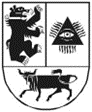 ŠIAULIŲ ................................................. DIREKTORIUSĮSAKYMASDĖL ................................ KASMETINIŲ ATOSTOGŲ20....... m. ........... d. Nr. .........ŠiauliaiVadovaudamasi(s) Lietuvos Respublikos darbo kodekso (LR DK) 127, 128 ir 130 straipsniais ir atsižvelgdama(s) į (pareigos, Vardas, Pavardė) 20.. m. ................. d. prašymą:S u t e i k i u  (pareigos, Vardas, Pavardė)  ..... (..............) darbo dienų trunkančias kasmetines atostogas nuo 202..-....-.... iki 202..-....-.... (įskaitytinai) už darbo laikotarpį nuo 202..-....-.... iki 202..-....-.... .N u r o d a u  Šiaulių apskaitos centrui priklausančius (pareigos, Vardas, Pavardė) atostoginius išmokėti: (pasirinkti tinkamą variantą): pagal (Vardas, Pavardė) prašymą įprasta darbo užmokesčio mokėjimo tvarka;arba išmokėti ne vėliau kaip paskutinę darbo dieną prieš kasmetinių atostogų pradžią vadovaujantis LR DK 130 straipsnio 2 dalyje nustatyta tvarka (nurodant esant poreikiui iš kokių lėšų ir dienų skaičių).	Šis įsakymas gali būti skundžiamas Lietuvos Respublikos darbo kodekso nustatyta tvarka.Direktorius (-ė)	       								Vardas, PavardėSusipažinau: ________________________________________________          			(Darbuotojo vardas, pavardė, parašas, data)